Eileen R. SherrEileen Sherr is a Director – Tax Policy & Advocacy of the Association of International Certified Professional Accountants (the Association, also includes and referred to as AICPA) in Washington, DC.  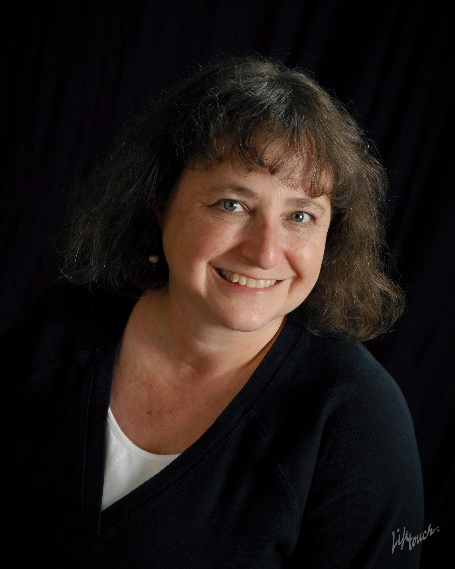 She assists in the development and implementation of the Association’s tax policy and advocacy, including the formulation, review, and submission to Congress, Treasury, and the IRS of tax technical and policy recommendations.  She also plays a key role in the development of the Association’s testimony for tax-related Congressional hearings.  She also represents the Association with various tax related organizations, including the American College of Trust and Estate Council (ACTEC), American Bankers Association Trust Tax Committee, and Tax Executives Institute.Ms. Sherr staffs the Association’s Trust, Estate, and Gift Tax Technical Resource Panel and its Foreign Trust Task Force; writes and presents on emerging tax legislative and regulatory issues; and interacts with government officials, other organizations, and the media.  Ms. Sherr obtained her Master of Taxation degree and Bachelors of Accountancy degree from The George Washington University.  She is a Certified Public Accountant (CPA) and has earned her Chartered Global Management Accountant (CGMA) designation.       Ms. Sherr is a frequent speaker at national and state CPA society tax conferences and webcasts.  Ms. Sherr has authored articles in The Tax Adviser, Journal of Accountancy, Journal of Accountancy Online, CPA Letter Daily, Practicing CPA, and Practical Accountant; has written blogs for AICPA Insights; has recorded podcasts, webcasts, and videos for the AICPA website; has been interviewed on CNN, Fox Business News, and Scripps; and has been quoted in the Wall Street Journal, New York Times, Washington Post, Forbes, Reuters, CBS News, CNBC.com, San Francisco Chronicle, Chicago Tribune, Detroit Free Press, The Hill, Politico, Law360, CFODive.com, Checkpoint Newstand, Tax Notes Today, Bloomberg BNA, BNA Daily Tax Reports, CCH Tax Day, CCH Federal Tax Weekly, Accounting Today, WEBCPA, Marketwatch, NerdWallet, NYSSCPA Trusted Professional, and the Rockville Gazette.